Årsberetning 110117- 080218Styrets sammensetning i perioden:Leder                Bjørnar NyborgNestleder         Thor KiellandSekretær          Knut NordbøKasserer           Erling AabakkenStyremedlem   Brit Helene EriksenStyremedlem   Anne – Grete Sørum JohansenVaramedl         Jan – Erik AndreassenVaramedl         Kjell GillingsrudValgkomite      Trond Østby                          Thor JohansenRevisor:            Arvid GladsøVararevisor      Bente NyborgOslofjord heimevernsdistrikt 01 har vært avdelingens vertsavdeling med G-9 (sivilt/militært samarbeid) og virksomhetskontrollør som kontaktpersoner. Styret er fremdeles svært godt fornøyd med å ha Oslofjord heimeverns-distrikt 01 som vertsavdeling. Samarbeidet er godt og avdelingen har blitt møtt med velvilje og har fått den støtte en har bedt om.Avdelingens medlemstallAvdelingens medlemstall var pr 31. desember 2017 86: det er 2 flere enn for ett år siden. Vi har fått 4 nye innmeldinger. En av våre medlemmer døde i løpet av året og 1 meldte seg ut.Vi har følgende aldersfordeling: 40-49:3, 50-59:3, 60-69:34, 70-79:28, 80-89:17, 90-99:1. Dette gir en gjennomsnittsalder på 70 år, det samme som i fjor, noe som er relativt lavt for en seniorforening.Det har heller ikke dette året vært drevet noen aktiv vervekampanje. Det faktum at vi ikke lenger har noen militær avdeling i vårt område, begrenser tilgang til rekruttering, men det finnes fremdeles potensielle medlemmer med tilknytning til Forsvaret som vil bli forsøkt vervet. Det er også et potensiale i andre yrkesgrupper som kan verves iht gjeldende vedtekter.Virksomheten i periodenDet har vært avviklet 4 styremøter og 10 medlemsmøter, inklusiv årsmøte 9. februar, sommeravslutning (båttur) 7. juni og års - avslutning (jule- tallerken) 14. desember.
Alle møter ble holdt i Håndverkerforeningens lokaler med unntak av sommeravslutningen og års - avslutningen. Gjennomsnittlig frammøte på møtene/arrangementene har vært i overkant av 20, som er en nedgang på nesten 3 fra forrige år. Nedgangen har bekymret styret og vi har iverksatt tiltak for å øke deltakelsen. Disse tiltakene synes å være vellykket.

Samarbeidet med Håndverksforeningen i Halden om lån av deres møtelokale fungerer utmerket. Leien er rimelig (kr 400,- pr møte), og vi har faste møter (2.torsdag i måneden) på kveldstid (1830 – ca 2100). Lokalene ligger sentralt i Halden med gode parkeringsmuligheter.           Rimeligere lokaler, som dekkes i sin helhet av vår vertsavdeling, kan neppe skaffes i Halden.Medlemsmøtene har blitt bruk til foredrag og til orienteringer om foreningssaker og diskusjoner/vedtak i styremøtene. Følgende foredrag er gjennomført:  11 jan: Egoforedrag av Knut Nordbø kansellert pga sykdom.9 mar: Vinsmaking: Richard Ahlsen, Vinmonopolet6 apr: Jernbanen gjennom Halden: Øyvind Holt11 mai: Østfold trafikksikkerhetsutvalg: Jørn Claudius14 sep: Operational Mentoring Liaison Teams: Pål Gule12 okt: Skreddersydde reiser: Katharina Wiig9 nov: En reise til Antarktis: John Ljøner AndersenMedlemmene har uttrykt til dels stor tilfredshet med de temaene som har blitt presentert. Styret har lagt vekt på å informere på medlemsmøtene fra styremøter, og informasjon fra sentralt hold som ikke fremkommer i medlemsbladet  ”Kontakt”. Styret har også gjort de innspill til sentralt hold som vi har vært invitert til og/eller har funnet nødvendig.Arrangementene i avdelingen ut over vanlige møter har kun vært båttur som halvårsavslutning og års - avslutning i forbindelse med jula.Undersøkelser blant medlemmene har fastslått at de er fornøyd med aktivitetsnivået. Det har tidligere ikke vært noen stor interesse for reisevirksomhet men vi har på bakgrunn av undersøkelse blant medlemmene besluttet at sommeravslutningen i 2018 vil gjennomføres som busstur med båttur Sandefjord – Strømstad. DiverseAvdelingens hjemmeside synes lite besøkt. Vi vil legge ut link til FSFs hjemmesider ved innkalling til møte for å forsøke å øke besøkene.Avdelingen var representert på FSFs landsmøte ved leder Bjørnar Nyborg.7 medlemmer har fylt runde år (70/80/90) i 2017, og har i den anledning mottatt gratulasjoner med blomster fra avdelingen.FSFHLD har gitt en uttalelse til Halden Kommune i forbindelse med høring om «Forskrift om rett til opphold i sykehjem – kriterier og ventelister».Servering på medlemsmøtene mot godtgjørelse til rullerende vertskapet fungerer rimelig godt.Økonomi      Avdelingen har god økonomi, noe som i hovedsak skyldes inntekt avloddsalg på møtene, og at en har fått dekt en del utgifter av vertsavdelingen.Dette gjelder bl a husleie, kontorhold, porto og administrasjon. Loddsalget bærer i stor grad avdelingens økonomi, og det er de aktive medlemmene som her bidrar forbilledlig.Dette har bl a ført til at medlemskontingenten på kr 200,- pr medlem pr år kunne holdes på dette nivå også i 2017.       Denne går i sin helhet til FSF sentralt. Se for øvrig framlagt revidert       regnskap, som viser en beholdning       (kasse og bank)  på kr  81.682.48. Driftsresultatet for 2017 viser et       underskudd på kr 16.422,59 
Eldreråd       
Avdelingen har en representant i Halden kommunes eldreråd.       Vedkommende er kurset for oppgaven.
KommunikasjonAvdelingen kommuniserer med medlemmene i hovedsak via internett. 10 medlemmer har dessverre ikke dette og må derfor tilskrives.Halden 28. januar 2018B. Nyborg (sign)          T.Kielland (sign)                       K. Nordbø (sign) Leder                           Nestleder                                   SekretærE.Aabakken (sign)       A-G.S.Johansen(sign)                K. Gillingsrud (sign)Kasserer                       Styremedlem                              Varamedlem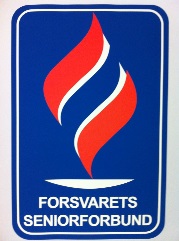 Forsvarets seniorforbund,avd. Halden/Sarpsborg